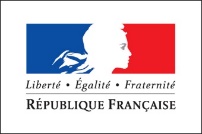 Madame, Monsieur,A partir du lundi 4février 2019, la session du dispositif « Devoirs faits » prendra effet.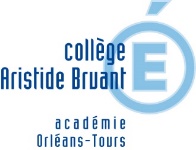 RAPPEL : Ce dispositif « Devoirs faits » est un temps spécifique, en dehors des heures de classe pendant lequel l’élève effectue les devoirs demandés par ses professeurs. L’inscription rend la présence de l’élève OBLIGATOIREsur le (ou les) créneau(x) retenu(s)SANS POSSIBILITE DE SORTIE DU DISPOSITIF avant la fin de la période en cours.	Nous rappelons que la participation à l’aide aux devoirs repose exclusivement surle volontariatdes élèves et des familles.Toute inscription d’un élève sera reconsidérée, en fonction de son comportement et de sa motivation au cours de la session en cours. Toute absence devra être justifiée.	De plus, les élèves ne s’étant pas montrés assidus ou ayant cruellement manqué de motivation au cours de la 1èresession se verront refuser une nouvelle inscription au profit d’élèves désireux d’accéder à ce service. De même, dans un souci d’équité, priorité sera donnée aux élèves n’ayant pu bénéficier de ce temps privilégié au cours de la précédente session.Nous essayons de proposer un large choix de créneaux en cours de journée afin que chacun puisse accéder au dispositif ; si toutefois le nombre d’inscrits n’était pas suffisant sur un créneau, nous nous réservons le droit de supprimer le dit créneau. 	REMARQUE :Les élèves bénéficiant de l’aide de Mme GNANESWARAN sur les mêmes créneaux horaires que les « devoirs faits » ne pourront s’inscrire que sur un créneau différent et libre de tout autre engagement.Coupon ci-dessous à compléter et à rendre obligatoirement entrelelundi 7 janvier 2019et le mercredi 09janvier 2019 à midiAU PLUS TARDdans la boîte « DEVOIRS FAITS » en vie scolaire/loge ou au professeur principal qui remettra les coupons à Mme VANNSON.COUPON A DEPOSER DANS LA BOÎTE PREVUE A CET EFFET DANS LE BUREAU DE LA VIE SCOLAIRE OU A LA LOGEJe soussigné(e)____________________________________________________________responsable de l’élève :________________________________________________________________________		Classe de 6°A Informe que mon enfant ne participera pas à ce dispositif durant la période n° 2 Informe que mon enfant participera à ce dispositif du 04/02/2019 au 28/07/2019, durant les créneaux suivants :ATTENTION : pour le créneau de 17h15 à 18h15, les parents s’engagent à assurer le trajet du retour au domicile.DATE et SIGNATURE du responsable légal,Madame, Monsieur,A partir du lundi 4 février 2019, la session du dispositif « Devoirs faits » prendra effet.RAPPEL : Ce dispositif « Devoirs faits » est un temps spécifique, en dehors des heures de classe pendant lequel l’élève effectue les devoirs demandés par ses professeurs. L’inscription rend la présence de l’élève OBLIGATOIRE sur le (ou les) créneau(x) retenu(s) SANS POSSIBILITE DE SORTIE DU DISPOSITIF avant la fin de la période en cours.	Nous rappelons que la participation à l’aide aux devoirs repose exclusivement surle volontariatdes élèves et des familles.  Toute inscription d’un élève sera reconsidérée, en fonction de son comportement et de sa motivation au cours de la session en cours. Toute absence devra être justifiée.	De plus, les élèves ne s’étant pas montrés assidus ou ayant cruellement manqué de motivation au cours de la 1èresession se verront refuser une nouvelle inscription au profit d’élèves désireux d’accéder à ce service. De même, dans un souci d’équité, priorité sera donnée aux élèves n’ayant pu bénéficier de ce temps privilégié au cours de la précédente session.Nous essayons de proposer un large choix de créneaux en cours de journée afin que chacun puisse accéder au dispositif ; si toutefois le nombre d’inscrits n’était pas suffisant sur un créneau, nous nous réservons le droit de supprimer le dit créneau. 	REMARQUE :Les élèves bénéficiant de l’aide de Mme GNANESWARAN sur les mêmes créneaux horaires que les « devoirs faits » ne pourront s’inscrire que sur un créneau différent et libre de tout autre engagement.Coupon ci-dessous à compléter et à rendre obligatoirement entre lelundi 7 janvier 2019et le mercredi 09janvier 2019 à midiAU PLUS TARD dans la boîte « DEVOIRS FAITS » en vie scolaire/loge ou au professeur principal qui remettra les coupons à Mme VANNSON.COUPON A DEPOSER DANS LA BOÎTE PREVUE A CET EFFET DANS LE BUREAU DE LA VIE SCOLAIRE OU A LA LOGEJe soussigné(e) ____________________________________________________________responsable de l’élève :________________________________________________________________________		Classe de 6°B Informe que mon enfant ne participera pas à ce dispositif durant la période n° 2  Informe que mon enfant participera à ce dispositif du 04/02/2019 au 28/07/2019, durant les créneaux suivants :ATTENTION : pour le créneau de 17h15 à 18h15, les parents s’engagent à assurer le trajet du retour au domicile.DATE et SIGNATURE du responsable légal,Madame, Monsieur,A partir du lundi 4 février 2019, la session du dispositif « Devoirs faits » prendra effet.RAPPEL : Ce dispositif « Devoirs faits » est un temps spécifique, en dehors des heures de classe pendant lequel l’élève effectue les devoirs demandés par ses professeurs. L’inscription rend la présence de l’élève OBLIGATOIRE sur le (ou les) créneau(x) retenu(s) SANS POSSIBILITE DE SORTIE DU DISPOSITIF avant la fin de la période en cours.	Nous rappelons que la participation à l’aide aux devoirs repose exclusivement surle volontariatdes élèves et des familles.  Toute inscription d’un élève sera reconsidérée, en fonction de son comportement et de sa motivation au cours de la session en cours. Toute absence devra être justifiée.	De plus, les élèves ne s’étant pas montrés assidus ou ayant cruellement manqué de motivation au cours de la 1èresession se verront refuser une nouvelle inscription au profit d’élèves désireux d’accéder à ce service. De même, dans un souci d’équité, priorité sera donnée aux élèves n’ayant pu bénéficier de ce temps privilégié au cours de la précédente session.Nous essayons de proposer un large choix de créneaux en cours de journée afin que chacun puisse accéder au dispositif ; si toutefois le nombre d’inscrits n’était pas suffisant sur un créneau, nous nous réservons le droit de supprimer le dit créneau. 	REMARQUE :Les élèves bénéficiant de l’aide de Mme GNANESWARAN sur les mêmes créneaux horaires que les « devoirs faits » ne pourront s’inscrire que sur un créneau différent et libre de tout autre engagement.Coupon ci-dessous à compléter et à rendre obligatoirement entre lelundi 7 janvier 2019et le mercredi 09janvier 2019 à midiAU PLUS TARD dans la boîte « DEVOIRS FAITS » en vie scolaire/loge ou au professeur principal qui remettra les coupons à Mme VANNSON.COUPON A DEPOSER DANS LA BOÎTE PREVUE A CET EFFET DANS LE BUREAU DE LA VIE SCOLAIRE OU A LA LOGEJe soussigné(e) ____________________________________________________________responsable de l’élève :________________________________________________________________________		Classe de 6°C Informe que mon enfant ne participera pas à ce dispositif durant la période n° 2  Informe que mon enfant participera à ce dispositif du 04/02/2019 au 28/07/2019, durant les créneaux suivants :ATTENTION : pour le créneau de 17h15 à 18h15, les parents s’engagent à assurer le trajet du retour au domicile.DATE et SIGNATURE du responsable légal,Madame, Monsieur,A partir du lundi 4 février 2019, la session du dispositif « Devoirs faits » prendra effet.RAPPEL : Ce dispositif « Devoirs faits » est un temps spécifique, en dehors des heures de classe pendant lequel l’élève effectue les devoirs demandés par ses professeurs. L’inscription rend la présence de l’élève OBLIGATOIRE sur le (ou les) créneau(x) retenu(s) SANS POSSIBILITE DE SORTIE DU DISPOSITIF avant la fin de la période en cours.	Nous rappelons que la participation à l’aide aux devoirs repose exclusivement surle volontariatdes élèves et des familles.  Toute inscription d’un élève sera reconsidérée, en fonction de son comportement et de sa motivation au cours de la session en cours. Toute absence devra être justifiée.	De plus, les élèves ne s’étant pas montrés assidus ou ayant cruellement manqué de motivation au cours de la 1èresession se verront refuser une nouvelle inscription au profit d’élèves désireux d’accéder à ce service. De même, dans un souci d’équité, priorité sera donnée aux élèves n’ayant pu bénéficier de ce temps privilégié au cours de la précédente session.Nous essayons de proposer un large choix de créneaux en cours de journée afin que chacun puisse accéder au dispositif ; si toutefois le nombre d’inscrits n’était pas suffisant sur un créneau, nous nous réservons le droit de supprimer le dit créneau. 	REMARQUE :Les élèves bénéficiant de l’aide de Mme GNANESWARAN sur les mêmes créneaux horaires que les « devoirs faits » ne pourront s’inscrire que sur un créneau différent et libre de tout autre engagement.Coupon ci-dessous à compléter et à rendre obligatoirement entre lelundi 7 janvier 2019et le mercredi 09janvier 2019 à midiAU PLUS TARD dans la boîte « DEVOIRS FAITS » en vie scolaire/loge ou au professeur principal qui remettra les coupons à Mme VANNSON.COUPON A DEPOSER DANS LA BOÎTE PREVUE A CET EFFET DANS LE BUREAU DE LA VIE SCOLAIRE OU A LA LOGEJe soussigné(e) ____________________________________________________________responsable de l’élève :________________________________________________________________________		Classe de 6°D Informe que mon enfant ne participera pas à ce dispositif durant la période n° 2  Informe que mon enfant participera à ce dispositif du 04/02/2019 au 28/07/2019, durant les créneaux suivants :ATTENTION : pour le créneau de 17h15 à 18h15, les parents s’engagent à assurer le trajet du retour au domicile.DATE et SIGNATURE du responsable légal,Madame, Monsieur,A partir du lundi 4 février 2019, la session du dispositif « Devoirs faits » prendra effet.RAPPEL : Ce dispositif « Devoirs faits » est un temps spécifique, en dehors des heures de classe pendant lequel l’élève effectue les devoirs demandés par ses professeurs. L’inscription rend la présence de l’élève OBLIGATOIRE sur le (ou les) créneau(x) retenu(s) SANS POSSIBILITE DE SORTIE DU DISPOSITIF avant la fin de la période en cours.	Nous rappelons que la participation à l’aide aux devoirs repose exclusivement surle volontariatdes élèves et des familles.  Toute inscription d’un élève sera reconsidérée, en fonction de son comportement et de sa motivation au cours de la session en cours. Toute absence devra être justifiée.	De plus, les élèves ne s’étant pas montrés assidus ou ayant cruellement manqué de motivation au cours de la 1èresession se verront refuser une nouvelle inscription au profit d’élèves désireux d’accéder à ce service. De même, dans un souci d’équité, priorité sera donnée aux élèves n’ayant pu bénéficier de ce temps privilégié au cours de la précédente session.Nous essayons de proposer un large choix de créneaux en cours de journée afin que chacun puisse accéder au dispositif ; si toutefois le nombre d’inscrits n’était pas suffisant sur un créneau, nous nous réservons le droit de supprimer le dit créneau. 	REMARQUE :Les élèves bénéficiant de l’aide de Mme GNANESWARAN sur les mêmes créneaux horaires que les « devoirs faits » ne pourront s’inscrire que sur un créneau différent et libre de tout autre engagement.Coupon ci-dessous à compléter et à rendre obligatoirement entre lelundi 7 janvier 2019et le mercredi 09janvier 2019 à midiAU PLUS TARD dans la boîte « DEVOIRS FAITS » en vie scolaire/loge ou au professeur principal qui remettra les coupons à Mme VANNSON.COUPON A DEPOSER DANS LA BOÎTE PREVUE A CET EFFET DANS LE BUREAU DE LA VIE SCOLAIRE OU A LA LOGEJe soussigné(e) ____________________________________________________________responsable de l’élève :________________________________________________________________________		Classe de 6°E Informe que mon enfant ne participera pas à ce dispositif durant la période n° 2  Informe que mon enfant participera à ce dispositif du 04/02/2019 au 28/07/2019, durant les créneaux suivants :ATTENTION : pour le créneau de 17h15 à 18h15, les parents s’engagent à assurer le trajet du retour au domicile.DATE et SIGNATURE du responsable légal,Madame, Monsieur,A partir du lundi 4 février 2019, la session du dispositif « Devoirs faits » prendra effet.RAPPEL : Ce dispositif « Devoirs faits » est un temps spécifique, en dehors des heures de classe pendant lequel l’élève effectue les devoirs demandés par ses professeurs. L’inscription rend la présence de l’élève OBLIGATOIRE sur le (ou les) créneau(x) retenu(s) SANS POSSIBILITE DE SORTIE DU DISPOSITIF avant la fin de la période en cours.	Nous rappelons que la participation à l’aide aux devoirs repose exclusivement surle volontariatdes élèves et des familles.  Toute inscription d’un élève sera reconsidérée, en fonction de son comportement et de sa motivation au cours de la session en cours. Toute absence devra être justifiée.	De plus, les élèves ne s’étant pas montrés assidus ou ayant cruellement manqué de motivation au cours de la 1èresession se verront refuser une nouvelle inscription au profit d’élèves désireux d’accéder à ce service. De même, dans un souci d’équité, priorité sera donnée aux élèves n’ayant pu bénéficier de ce temps privilégié au cours de la précédente session.Nous essayons de proposer un large choix de créneaux en cours de journée afin que chacun puisse accéder au dispositif ; si toutefois le nombre d’inscrits n’était pas suffisant sur un créneau, nous nous réservons le droit de supprimer le dit créneau. 	REMARQUE :Les élèves bénéficiant de l’aide de Mme GNANESWARAN sur les mêmes créneaux horaires que les « devoirs faits » ne pourront s’inscrire que sur un créneau différent et libre de tout autre engagement.Coupon ci-dessous à compléter et à rendre obligatoirement entre lelundi 7 janvier 2019et le mercredi 09janvier 2019 à midiAU PLUS TARD dans la boîte « DEVOIRS FAITS » en vie scolaire/loge ou au professeur principal qui remettra les coupons à Mme VANNSON.COUPON A DEPOSER DANS LA BOÎTE PREVUE A CET EFFET DANS LE BUREAU DE LA VIE SCOLAIRE OU A LA LOGEJe soussigné(e) ____________________________________________________________responsable de l’élève :________________________________________________________________________		Classe de 6°F Informe que mon enfant ne participera pas à ce dispositif durant la période n° 2  Informe que mon enfant participera à ce dispositif du 04/02/2019 au 28/07/2019, durant les créneaux suivants :ATTENTION : pour le créneau de 17h15 à 18h15, les parents s’engagent à assurer le trajet du retour au domicile.DATE et SIGNATURE du responsable légal,Madame, Monsieur,A partir du lundi 4 février 2019, la session du dispositif « Devoirs faits » prendra effet.RAPPEL : Ce dispositif « Devoirs faits » est un temps spécifique, en dehors des heures de classe pendant lequel l’élève effectue les devoirs demandés par ses professeurs. L’inscription rend la présence de l’élève OBLIGATOIRE sur le (ou les) créneau(x) retenu(s) SANS POSSIBILITE DE SORTIE DU DISPOSITIF avant la fin de la période en cours.	Nous rappelons que la participation à l’aide aux devoirs repose exclusivement surle volontariatdes élèves et des familles.  Toute inscription d’un élève sera reconsidérée, en fonction de son comportement et de sa motivation au cours de la session en cours. Toute absence devra être justifiée.	De plus, les élèves ne s’étant pas montrés assidus ou ayant cruellement manqué de motivation au cours de la 1èresession se verront refuser une nouvelle inscription au profit d’élèves désireux d’accéder à ce service. De même, dans un souci d’équité, priorité sera donnée aux élèves n’ayant pu bénéficier de ce temps privilégié au cours de la précédente session.Nous essayons de proposer un large choix de créneaux en cours de journée afin que chacun puisse accéder au dispositif ; si toutefois le nombre d’inscrits n’était pas suffisant sur un créneau, nous nous réservons le droit de supprimer le dit créneau. 	REMARQUE :Les élèves bénéficiant de l’aide de Mme GNANESWARAN sur les mêmes créneaux horaires que les « devoirs faits » ne pourront s’inscrire que sur un créneau différent et libre de tout autre engagement.Coupon ci-dessous à compléter et à rendre obligatoirement entre lelundi 7 janvier 2019et le mercredi 09janvier 2019 à midiAU PLUS TARD dans la boîte « DEVOIRS FAITS » en vie scolaire/loge ou au professeur principal qui remettra les coupons à Mme VANNSON.COUPON A DEPOSER DANS LA BOÎTE PREVUE A CET EFFET DANS LE BUREAU DE LA VIE SCOLAIRE OU A LA LOGEJe soussigné(e) ____________________________________________________________responsable de l’élève :________________________________________________________________________		Classe de 6°G Informe que mon enfant ne participera pas à ce dispositif durant la période n° 2  Informe que mon enfant participera à ce dispositif du 04/02/2019 au 28/07/2019, durant les créneaux suivants :ATTENTION : pour le créneau de 17h15 à 18h15, les parents s’engagent à assurer le trajet du retour au domicile.DATE et SIGNATURE du responsable légal,Madame, Monsieur,A partir du lundi 4 février 2019, la session du dispositif « Devoirs faits » prendra effet.RAPPEL : Ce dispositif « Devoirs faits » est un temps spécifique, en dehors des heures de classe pendant lequel l’élève effectue les devoirs demandés par ses professeurs. L’inscription rend la présence de l’élève OBLIGATOIRE sur le (ou les) créneau(x) retenu(s) SANS POSSIBILITE DE SORTIE DU DISPOSITIF avant la fin de la période en cours.	Nous rappelons que la participation à l’aide aux devoirs repose exclusivement surle volontariatdes élèves et des familles.  Toute inscription d’un élève sera reconsidérée, en fonction de son comportement et de sa motivation au cours de la session en cours. Toute absence devra être justifiée.	De plus, les élèves ne s’étant pas montrés assidus ou ayant cruellement manqué de motivation au cours de la 1èresession se verront refuser une nouvelle inscription au profit d’élèves désireux d’accéder à ce service. De même, dans un souci d’équité, priorité sera donnée aux élèves n’ayant pu bénéficier de ce temps privilégié au cours de la précédente session.Nous essayons de proposer un large choix de créneaux en cours de journée afin que chacun puisse accéder au dispositif ; si toutefois le nombre d’inscrits n’était pas suffisant sur un créneau, nous nous réservons le droit de supprimer le dit créneau. 	REMARQUE :Les élèves bénéficiant de l’aide de Mme GNANESWARAN sur les mêmes créneaux horaires que les « devoirs faits » ne pourront s’inscrire que sur un créneau différent et libre de tout autre engagement.Coupon ci-dessous à compléter et à rendre obligatoirement entre lelundi 7 janvier 2019et le mercredi 09janvier 2019 à midiAU PLUS TARD dans la boîte « DEVOIRS FAITS » en vie scolaire/loge ou au professeur principal qui remettra les coupons à Mme VANNSON.COUPON A DEPOSER DANS LA BOÎTE PREVUE A CET EFFET DANS LE BUREAU DE LA VIE SCOLAIRE OU A LA LOGEJe soussigné(e) ____________________________________________________________responsable de l’élève :________________________________________________________________________		Classe de 5°A Informe que mon enfant ne participera pas à ce dispositif durant la période n° 2  Informe que mon enfant participera à ce dispositif du 04/02/2019 au 28/07/2019, durant les créneaux suivants :ATTENTION : pour le créneau de 17h15 à 18h15, les parents s’engagent à assurer le trajet du retour au domicile.DATE et SIGNATURE du responsable légal,Madame, Monsieur,A partir du lundi 4 février 2019, la session du dispositif « Devoirs faits » prendra effet.RAPPEL : Ce dispositif « Devoirs faits » est un temps spécifique, en dehors des heures de classe pendant lequel l’élève effectue les devoirs demandés par ses professeurs. L’inscription rend la présence de l’élève OBLIGATOIRE sur le (ou les) créneau(x) retenu(s) SANS POSSIBILITE DE SORTIE DU DISPOSITIF avant la fin de la période en cours.	Nous rappelons que la participation à l’aide aux devoirs repose exclusivement surle volontariatdes élèves et des familles.  Toute inscription d’un élève sera reconsidérée, en fonction de son comportement et de sa motivation au cours de la session en cours. Toute absence devra être justifiée.	De plus, les élèves ne s’étant pas montrés assidus ou ayant cruellement manqué de motivation au cours de la 1èresession se verront refuser une nouvelle inscription au profit d’élèves désireux d’accéder à ce service. De même, dans un souci d’équité, priorité sera donnée aux élèves n’ayant pu bénéficier de ce temps privilégié au cours de la précédente session.Nous essayons de proposer un large choix de créneaux en cours de journée afin que chacun puisse accéder au dispositif ; si toutefois le nombre d’inscrits n’était pas suffisant sur un créneau, nous nous réservons le droit de supprimer le dit créneau. 	REMARQUE :Les élèves bénéficiant de l’aide de Mme GNANESWARAN sur les mêmes créneaux horaires que les « devoirs faits » ne pourront s’inscrire que sur un créneau différent et libre de tout autre engagement.Coupon ci-dessous à compléter et à rendre obligatoirement entre lelundi 7 janvier 2019et le mercredi 09janvier  2019 à midiAU PLUS TARD dans la boîte « DEVOIRS FAITS » en vie scolaire/loge ou au professeur principal qui remettra les coupons à Mme VANNSON.COUPON A DEPOSER DANS LA BOÎTE PREVUE A CET EFFET DANS LE BUREAU DE LA VIE SCOLAIRE OU A LA LOGEJe soussigné(e) ____________________________________________________________responsable de l’élève :________________________________________________________________________		Classe de 5°B Informe que mon enfant ne participera pas à ce dispositif durant la période n° 2  Informe que mon enfant participera à ce dispositif du 04/02/2019 au 28/07/2019, durant les créneaux suivants :ATTENTION : pour le créneau de 17h15 à 18h15, les parents s’engagent à assurer le trajet du retour au domicile.DATE et SIGNATURE du responsable légal,Madame, Monsieur,A partir du lundi 4 février 2019, la session du dispositif « Devoirs faits » prendra effet.RAPPEL : Ce dispositif « Devoirs faits » est un temps spécifique, en dehors des heures de classe pendant lequel l’élève effectue les devoirs demandés par ses professeurs. L’inscription rend la présence de l’élève OBLIGATOIRE sur le (ou les) créneau(x) retenu(s) SANS POSSIBILITE DE SORTIE DU DISPOSITIF avant la fin de la période en cours.	Nous rappelons que la participation à l’aide aux devoirs repose exclusivement surle volontariatdes élèves et des familles.  Toute inscription d’un élève sera reconsidérée, en fonction de son comportement et de sa motivation au cours de la session en cours. Toute absence devra être justifiée.	De plus, les élèves ne s’étant pas montrés assidus ou ayant cruellement manqué de motivation au cours de la 1èresession se verront refuser une nouvelle inscription au profit d’élèves désireux d’accéder à ce service. De même, dans un souci d’équité, priorité sera donnée aux élèves n’ayant pu bénéficier de ce temps privilégié au cours de la précédente session.Nous essayons de proposer un large choix de créneaux en cours de journée afin que chacun puisse accéder au dispositif ; si toutefois le nombre d’inscrits n’était pas suffisant sur un créneau, nous nous réservons le droit de supprimer le dit créneau. 	REMARQUE :Les élèves bénéficiant de l’aide de Mme GNANESWARAN sur les mêmes créneaux horaires que les « devoirs faits » ne pourront s’inscrire que sur un créneau différent et libre de tout autre engagement.Coupon ci-dessous à compléter et à rendre obligatoirement entre lelundi 7 janvier 2019et le mercredi 09janvier 2019 à midiAU PLUS TARD dans la boîte « DEVOIRS FAITS » en vie scolaire/loge ou au professeur principal qui remettra les coupons à Mme VANNSON.COUPON A DEPOSER DANS LA BOÎTE PREVUE A CET EFFET DANS LE BUREAU DE LA VIE SCOLAIRE OU A LA LOGEJe soussigné(e) ____________________________________________________________responsable de l’élève :________________________________________________________________________		Classe de 5°C Informe que mon enfant ne participera pas à ce dispositif durant la période n° 2  Informe que mon enfant participera à ce dispositif du 04/02/2019 au 28/07/2019, durant les créneaux suivants :ATTENTION : pour le créneau de 17h15 à 18h15, les parents s’engagent à assurer le trajet du retour au domicile.DATE et SIGNATURE du responsable légal,Madame, Monsieur,A partir du lundi 4 février 2019, la session du dispositif « Devoirs faits » prendra effet.RAPPEL : Ce dispositif « Devoirs faits » est un temps spécifique, en dehors des heures de classe pendant lequel l’élève effectue les devoirs demandés par ses professeurs. L’inscription rend la présence de l’élève OBLIGATOIRE sur le (ou les) créneau(x) retenu(s) SANS POSSIBILITE DE SORTIE DU DISPOSITIF avant la fin de la période en cours.	Nous rappelons que la participation à l’aide aux devoirs repose exclusivement surle volontariatdes élèves et des familles.  Toute inscription d’un élève sera reconsidérée, en fonction de son comportement et de sa motivation au cours de la session en cours. Toute absence devra être justifiée.	De plus, les élèves ne s’étant pas montrés assidus ou ayant cruellement manqué de motivation au cours de la 1èresession se verront refuser une nouvelle inscription au profit d’élèves désireux d’accéder à ce service. De même, dans un souci d’équité, priorité sera donnée aux élèves n’ayant pu bénéficier de ce temps privilégié au cours de la précédente session.Nous essayons de proposer un large choix de créneaux en cours de journée afin que chacun puisse accéder au dispositif ; si toutefois le nombre d’inscrits n’était pas suffisant sur un créneau, nous nous réservons le droit de supprimer le dit créneau. 	REMARQUE :Les élèves bénéficiant de l’aide de Mme GNANESWARAN sur les mêmes créneaux horaires que les « devoirs faits » ne pourront s’inscrire que sur un créneau différent et libre de tout autre engagement.Coupon ci-dessous à compléter et à rendre obligatoirement entre lelundi 7 janvier 2019et le mercredi 09janvier 2019 à midiAU PLUS TARD dans la boîte « DEVOIRS FAITS » en vie scolaire/loge ou au professeur principal qui remettra les coupons à Mme VANNSON.COUPON A DEPOSER DANS LA BOÎTE PREVUE A CET EFFET DANS LE BUREAU DE LA VIE SCOLAIRE OU A LA LOGEJe soussigné(e) ____________________________________________________________responsable de l’élève :________________________________________________________________________		Classe de 5°D Informe que mon enfant ne participera pas à ce dispositif durant la période n° 2  Informe que mon enfant participera à ce dispositif du 04/02/2019 au 28/07/2019, durant les créneaux suivants :ATTENTION : pour le créneau de 17h15 à 18h15, les parents s’engagent à assurer le trajet du retour au domicile.DATE et SIGNATURE du responsable légal,Madame, Monsieur,A partir du lundi 4 février 2019, la session du dispositif « Devoirs faits » prendra effet.RAPPEL : Ce dispositif « Devoirs faits » est un temps spécifique, en dehors des heures de classe pendant lequel l’élève effectue les devoirs demandés par ses professeurs. L’inscription rend la présence de l’élève OBLIGATOIRE sur le (ou les) créneau(x) retenu(s) SANS POSSIBILITE DE SORTIE DU DISPOSITIF avant la fin de la période en cours.	Nous rappelons que la participation à l’aide aux devoirs repose exclusivement surle volontariatdes élèves et des familles.  Toute inscription d’un élève sera reconsidérée, en fonction de son comportement et de sa motivation au cours de la session en cours. Toute absence devra être justifiée.	De plus, les élèves ne s’étant pas montrés assidus ou ayant cruellement manqué de motivation au cours de la 1èresession se verront refuser une nouvelle inscription au profit d’élèves désireux d’accéder à ce service. De même, dans un souci d’équité, priorité sera donnée aux élèves n’ayant pu bénéficier de ce temps privilégié au cours de la précédente session.Nous essayons de proposer un large choix de créneaux en cours de journée afin que chacun puisse accéder au dispositif ; si toutefois le nombre d’inscrits n’était pas suffisant sur un créneau, nous nous réservons le droit de supprimer le dit créneau. 	REMARQUE :Les élèves bénéficiant de l’aide de Mme GNANESWARAN sur les mêmes créneaux horaires que les « devoirs faits » ne pourront s’inscrire que sur un créneau différent et libre de tout autre engagement.Coupon ci-dessous à compléter et à rendre obligatoirement entre lelundi 7 janvier 2019et le mercredi 09janvier à midiAU PLUS TARD dans la boîte « DEVOIRS FAITS » en vie scolaire/loge ou au professeur principal qui remettra les coupons à Mme VANNSON.COUPON A DEPOSER DANS LA BOÎTE PREVUE A CET EFFET DANS LE BUREAU DE LA VIE SCOLAIRE OU A LA LOGEJe soussigné(e) ____________________________________________________________responsable de l’élève :________________________________________________________________________		Classe de 5°E Informe que mon enfant ne participera pas à ce dispositif durant la période n° 2  Informe que mon enfant participera à ce dispositif du 04/02/2019 au 28/07/2019, durant les créneaux suivants :ATTENTION : pour le créneau de 17h15 à 18h15, les parents s’engagent à assurer le trajet du retour au domicile.DATE et SIGNATURE du responsable légal,Madame, Monsieur,A partir du lundi 4 février 2019, la session du dispositif « Devoirs faits » prendra effet.RAPPEL : Ce dispositif « Devoirs faits » est un temps spécifique, en dehors des heures de classe pendant lequel l’élève effectue les devoirs demandés par ses professeurs. L’inscription rend la présence de l’élève OBLIGATOIRE sur le (ou les) créneau(x) retenu(s) SANS POSSIBILITE DE SORTIE DU DISPOSITIF avant la fin de la période en cours.	Nous rappelons que la participation à l’aide aux devoirs repose exclusivement surle volontariatdes élèves et des familles.  Toute inscription d’un élève sera reconsidérée, en fonction de son comportement et de sa motivation au cours de la session en cours. Toute absence devra être justifiée.	De plus, les élèves ne s’étant pas montrés assidus ou ayant cruellement manqué de motivation au cours de la 1èresession se verront refuser une nouvelle inscription au profit d’élèves désireux d’accéder à ce service. De même, dans un souci d’équité, priorité sera donnée aux élèves n’ayant pu bénéficier de ce temps privilégié au cours de la précédente session.Nous essayons de proposer un large choix de créneaux en cours de journée afin que chacun puisse accéder au dispositif ; si toutefois le nombre d’inscrits n’était pas suffisant sur un créneau, nous nous réservons le droit de supprimer le dit créneau. 	REMARQUE :Les élèves bénéficiant de l’aide de Mme GNANESWARAN sur les mêmes créneaux horaires que les « devoirs faits » ne pourront s’inscrire que sur un créneau différent et libre de tout autre engagement.Coupon ci-dessous à compléter et à rendre obligatoirement entre lelundi 7 janvier 2019et le mercredi 09janvier 2019 à midiAU PLUS TARD dans la boîte « DEVOIRS FAITS » en vie scolaire/loge ou au professeur principal qui remettra les coupons à Mme VANNSON.COUPON A DEPOSER DANS LA BOÎTE PREVUE A CET EFFET DANS LE BUREAU DE LA VIE SCOLAIRE OU A LA LOGEJe soussigné(e) ____________________________________________________________responsable de l’élève :________________________________________________________________________		Classe de 4°A Informe que mon enfant ne participera pas à ce dispositif durant la période n° 2  Informe que mon enfant participera à ce dispositif du 04/02/2019 au 28/07/2019, durant les créneaux suivants :ATTENTION : pour le créneau de 17h15 à 18h15, les parents s’engagent à assurer le trajet du retour au domicile.DATE et SIGNATURE du responsable légal,Madame, Monsieur,A partir du lundi 4 février 2019, la session du dispositif « Devoirs faits » prendra effet.RAPPEL : Ce dispositif « Devoirs faits » est un temps spécifique, en dehors des heures de classe pendant lequel l’élève effectue les devoirs demandés par ses professeurs. L’inscription rend la présence de l’élève OBLIGATOIRE sur le (ou les) créneau(x) retenu(s) SANS POSSIBILITE DE SORTIE DU DISPOSITIF avant la fin de la période en cours.	Nous rappelons que la participation à l’aide aux devoirs repose exclusivement surle volontariatdes élèves et des familles.  Toute inscription d’un élève sera reconsidérée, en fonction de son comportement et de sa motivation au cours de la session en cours. Toute absence devra être justifiée.	De plus, les élèves ne s’étant pas montrés assidus ou ayant cruellement manqué de motivation au cours de la 1èresession se verront refuser une nouvelle inscription au profit d’élèves désireux d’accéder à ce service. De même, dans un souci d’équité, priorité sera donnée aux élèves n’ayant pu bénéficier de ce temps privilégié au cours de la précédente session.Nous essayons de proposer un large choix de créneaux en cours de journée afin que chacun puisse accéder au dispositif ; si toutefois le nombre d’inscrits n’était pas suffisant sur un créneau, nous nous réservons le droit de supprimer le dit créneau. 	REMARQUE :Les élèves bénéficiant de l’aide de Mme GNANESWARAN sur les mêmes créneaux horaires que les « devoirs faits » ne pourront s’inscrire que sur un créneau différent et libre de tout autre engagement.Coupon ci-dessous à compléter et à rendre obligatoirement entre lelundi 7 janvier 2019et le mercredi 09janvier 2019 à midiAU PLUS TARD dans la boîte « DEVOIRS FAITS » en vie scolaire/loge ou au professeur principal qui remettra les coupons à Mme VANNSON.COUPON A DEPOSER DANS LA BOÎTE PREVUE A CET EFFET DANS LE BUREAU DE LA VIE SCOLAIRE OU A LA LOGEJe soussigné(e) ____________________________________________________________responsable de l’élève :________________________________________________________________________		Classe de 4°B Informe que mon enfant ne participera pas à ce dispositif durant la période n° 2  Informe que mon enfant participera à ce dispositif du 04/02/2019 au 28/07/2019, durant les créneaux suivants :ATTENTION : pour le créneau de 17h15 à 18h15, les parents s’engagent à assurer le trajet du retour au domicile.DATE et SIGNATURE du responsable légal,Madame, Monsieur,A partir du lundi 4 février 2019, la session du dispositif « Devoirs faits » prendra effet.RAPPEL : Ce dispositif « Devoirs faits » est un temps spécifique, en dehors des heures de classe pendant lequel l’élève effectue les devoirs demandés par ses professeurs. L’inscription rend la présence de l’élève OBLIGATOIRE sur le (ou les) créneau(x) retenu(s) SANS POSSIBILITE DE SORTIE DU DISPOSITIF avant la fin de la période en cours.	Nous rappelons que la participation à l’aide aux devoirs repose exclusivement surle volontariatdes élèves et des familles.  Toute inscription d’un élève sera reconsidérée, en fonction de son comportement et de sa motivation au cours de la session en cours. Toute absence devra être justifiée.	De plus, les élèves ne s’étant pas montrés assidus ou ayant cruellement manqué de motivation au cours de la 1èresession se verront refuser une nouvelle inscription au profit d’élèves désireux d’accéder à ce service. De même, dans un souci d’équité, priorité sera donnée aux élèves n’ayant pu bénéficier de ce temps privilégié au cours de la précédente session.Nous essayons de proposer un large choix de créneaux en cours de journée afin que chacun puisse accéder au dispositif ; si toutefois le nombre d’inscrits n’était pas suffisant sur un créneau, nous nous réservons le droit de supprimer le dit créneau. 	REMARQUE :Les élèves bénéficiant de l’aide de Mme GNANESWARAN sur les mêmes créneaux horaires que les « devoirs faits » ne pourront s’inscrire que sur un créneau différent et libre de tout autre engagement.Coupon ci-dessous à compléter et à rendre obligatoirement entre lelundi 7 janvier 2019et le mercredi 09janvier 2019 à midiAU PLUS TARD dans la boîte « DEVOIRS FAITS » en vie scolaire/loge ou au professeur principal qui remettra les coupons à Mme VANNSON.COUPON A DEPOSER DANS LA BOÎTE PREVUE A CET EFFET DANS LE BUREAU DE LA VIE SCOLAIRE OU A LA LOGEJe soussigné(e) ____________________________________________________________responsable de l’élève :________________________________________________________________________		Classe de 4°C Informe que mon enfant ne participera pas à ce dispositif durant la période n° 2  Informe que mon enfant participera à ce dispositif du 04/02/2019 au 28/07/2019, durant les créneaux suivants :ATTENTION : pour le créneau de 17h15 à 18h15, les parents s’engagent à assurer le trajet du retour au domicile.DATE et SIGNATURE du responsable légal,Madame, Monsieur,A partir du lundi 4 février 2019, la session du dispositif « Devoirs faits » prendra effet.RAPPEL : Ce dispositif « Devoirs faits » est un temps spécifique, en dehors des heures de classe pendant lequel l’élève effectue les devoirs demandés par ses professeurs. L’inscription rend la présence de l’élève OBLIGATOIRE sur le (ou les) créneau(x) retenu(s) SANS POSSIBILITE DE SORTIE DU DISPOSITIF avant la fin de la période en cours.	Nous rappelons que la participation à l’aide aux devoirs repose exclusivement surle volontariatdes élèves et des familles.  Toute inscription d’un élève sera reconsidérée, en fonction de son comportement et de sa motivation au cours de la session en cours. Toute absence devra être justifiée.	De plus, les élèves ne s’étant pas montrés assidus ou ayant cruellement manqué de motivation au cours de la 1èresession se verront refuser une nouvelle inscription au profit d’élèves désireux d’accéder à ce service. De même, dans un souci d’équité, priorité sera donnée aux élèves n’ayant pu bénéficier de ce temps privilégié au cours de la précédente session.Nous essayons de proposer un large choix de créneaux en cours de journée afin que chacun puisse accéder au dispositif ; si toutefois le nombre d’inscrits n’était pas suffisant sur un créneau, nous nous réservons le droit de supprimer le dit créneau. 	REMARQUE :Les élèves bénéficiant de l’aide de Mme GNANESWARAN sur les mêmes créneaux horaires que les « devoirs faits » ne pourront s’inscrire que sur un créneau différent et libre de tout autre engagement.Coupon ci-dessous à compléter et à rendre obligatoirement entre lelundi 7 janvier 2019et le mercredi 09janvier 2019 à midiAU PLUS TARD dans la boîte « DEVOIRS FAITS » en vie scolaire/loge ou au professeur principal qui remettra les coupons à Mme VANNSON.COUPON A DEPOSER DANS LA BOÎTE PREVUE A CET EFFET DANS LE BUREAU DE LA VIE SCOLAIRE OU A LA LOGEJe soussigné(e) ____________________________________________________________responsable de l’élève :________________________________________________________________________		Classe de 4°D Informe que mon enfant ne participera pas à ce dispositif durant la période n° 2  Informe que mon enfant participera à ce dispositif du 04/02/2019 au 28/07/2019, durant les créneaux suivants :ATTENTION : pour le créneau de 17h15 à 18h15, les parents s’engagent à assurer le trajet du retour au domicile.DATE et SIGNATURE du responsable légal,Madame, Monsieur,A partir du lundi 4 février 2019, la session du dispositif « Devoirs faits » prendra effet.RAPPEL : Ce dispositif « Devoirs faits » est un temps spécifique, en dehors des heures de classe pendant lequel l’élève effectue les devoirs demandés par ses professeurs. L’inscription rend la présence de l’élève OBLIGATOIRE sur le (ou les) créneau(x) retenu(s) SANS POSSIBILITE DE SORTIE DU DISPOSITIF avant la fin de la période en cours.	Nous rappelons que la participation à l’aide aux devoirs repose exclusivement surle volontariatdes élèves et des familles.  Toute inscription d’un élève sera reconsidérée, en fonction de son comportement et de sa motivation au cours de la session en cours. Toute absence devra être justifiée.	De plus, les élèves ne s’étant pas montrés assidus ou ayant cruellement manqué de motivation au cours de la 1èresession se verront refuser une nouvelle inscription au profit d’élèves désireux d’accéder à ce service. De même, dans un souci d’équité, priorité sera donnée aux élèves n’ayant pu bénéficier de ce temps privilégié au cours de la précédente session.Nous essayons de proposer un large choix de créneaux en cours de journée afin que chacun puisse accéder au dispositif ; si toutefois le nombre d’inscrits n’était pas suffisant sur un créneau, nous nous réservons le droit de supprimer le dit créneau. 	REMARQUE :Les élèves bénéficiant de l’aide de Mme GNANESWARAN sur les mêmes créneaux horaires que les « devoirs faits » ne pourront s’inscrire que sur un créneau différent et libre de tout autre engagement.Coupon ci-dessous à compléter et à rendre obligatoirement entre lelundi 7 janvier 2019et le mercredi 09janvier 2019 à midiAU PLUS TARD dans la boîte « DEVOIRS FAITS » en vie scolaire/loge ou au professeur principal qui remettra les coupons à Mme VANNSON.COUPON A DEPOSER DANS LA BOÎTE PREVUE A CET EFFET DANS LE BUREAU DE LA VIE SCOLAIRE OU A LA LOGEJe soussigné(e) ____________________________________________________________responsable de l’élève :________________________________________________________________________		Classe de 4°E Informe que mon enfant ne participera pas à ce dispositif durant la période n° 2  Informe que mon enfant participera à ce dispositif du 04/02/2019 au 28/07/2019, durant les créneaux suivants :ATTENTION : pour le créneau de 17h15 à 18h15, les parents s’engagent à assurer le trajet du retour au domicile.DATE et SIGNATURE du responsable légal,Madame, Monsieur,A partir du lundi 4 février 2019, la session du dispositif « Devoirs faits » prendra effet.RAPPEL : Ce dispositif « Devoirs faits » est un temps spécifique, en dehors des heures de classe pendant lequel l’élève effectue les devoirs demandés par ses professeurs. L’inscription rend la présence de l’élève OBLIGATOIRE sur le (ou les) créneau(x) retenu(s) SANS POSSIBILITE DE SORTIE DU DISPOSITIF avant la fin de la période en cours.	Nous rappelons que la participation à l’aide aux devoirs repose exclusivement surle volontariatdes élèves et des familles.  Toute inscription d’un élève sera reconsidérée, en fonction de son comportement et de sa motivation au cours de la session en cours. Toute absence devra être justifiée.	De plus, les élèves ne s’étant pas montrés assidus ou ayant cruellement manqué de motivation au cours de la 1èresession se verront refuser une nouvelle inscription au profit d’élèves désireux d’accéder à ce service. De même, dans un souci d’équité, priorité sera donnée aux élèves n’ayant pu bénéficier de ce temps privilégié au cours de la précédente session.Nous essayons de proposer un large choix de créneaux en cours de journée afin que chacun puisse accéder au dispositif ; si toutefois le nombre d’inscrits n’était pas suffisant sur un créneau, nous nous réservons le droit de supprimer le dit créneau. 	REMARQUE :Les élèves bénéficiant de l’aide de Mme GNANESWARAN sur les mêmes créneaux horaires que les « devoirs faits » ne pourront s’inscrire que sur un créneau différent et libre de tout autre engagement.Coupon ci-dessous à compléter et à rendre obligatoirement entre lelundi 7 janvier 2019et le mercredi 09janvier 2019 à midiAU PLUS TARD dans la boîte « DEVOIRS FAITS » en vie scolaire/loge ou au professeur principal qui remettra les coupons à Mme VANNSON.COUPON A DEPOSER DANS LA BOÎTE PREVUE A CET EFFET DANS LE BUREAU DE LA VIE SCOLAIRE OU A LA LOGEJe soussigné(e) ____________________________________________________________responsable de l’élève :________________________________________________________________________		Classe de 3°A Informe que mon enfant ne participera pas à ce dispositif durant la période n° 2  Informe que mon enfant participera à ce dispositif du 04/02/2019 au 28/07/2019, durant les créneaux suivants :ATTENTION : pour le créneau de 17h15 à 18h15, les parents s’engagent à assurer le trajet du retour au domicile.DATE et SIGNATURE du responsable légal,Madame, Monsieur,A partir du lundi 4 février 2019, la session du dispositif « Devoirs faits » prendra effet.RAPPEL : Ce dispositif « Devoirs faits » est un temps spécifique, en dehors des heures de classe pendant lequel l’élève effectue les devoirs demandés par ses professeurs. L’inscription rend la présence de l’élève OBLIGATOIRE sur le (ou les) créneau(x) retenu(s) SANS POSSIBILITE DE SORTIE DU DISPOSITIF avant la fin de la période en cours.	Nous rappelons que la participation à l’aide aux devoirs repose exclusivement surle volontariatdes élèves et des familles.  Toute inscription d’un élève sera reconsidérée, en fonction de son comportement et de sa motivation au cours de la session en cours. Toute absence devra être justifiée.	De plus, les élèves ne s’étant pas montrés assidus ou ayant cruellement manqué de motivation au cours de la 1èresession se verront refuser une nouvelle inscription au profit d’élèves désireux d’accéder à ce service. De même, dans un souci d’équité, priorité sera donnée aux élèves n’ayant pu bénéficier de ce temps privilégié au cours de la précédente session.Nous essayons de proposer un large choix de créneaux en cours de journée afin que chacun puisse accéder au dispositif ; si toutefois le nombre d’inscrits n’était pas suffisant sur un créneau, nous nous réservons le droit de supprimer le dit créneau. 	REMARQUE :Les élèves bénéficiant de l’aide de Mme GNANESWARAN sur les mêmes créneaux horaires que les « devoirs faits » ne pourront s’inscrire que sur un créneau différent et libre de tout autre engagement.Coupon ci-dessous à compléter et à rendre obligatoirement entre lelundi 7 janvier 2019et le mercredi 09janvier 2019 à midiAU PLUS TARD dans la boîte « DEVOIRS FAITS » en vie scolaire/loge ou au professeur principal qui remettra les coupons à Mme VANNSON.COUPON A DEPOSER DANS LA BOÎTE PREVUE A CET EFFET DANS LE BUREAU DE LA VIE SCOLAIRE OU A LA LOGEJe soussigné(e) ____________________________________________________________responsable de l’élève :________________________________________________________________________		Classe de 3°B Informe que mon enfant ne participera pas à ce dispositif durant la période n° 2  Informe que mon enfant participera à ce dispositif du 04/02/2019 au 28/07/2019, durant les créneaux suivants :ATTENTION : pour le créneau de 17h15 à 18h15, les parents s’engagent à assurer le trajet du retour au domicile.DATE et SIGNATURE du responsable légal,Madame, Monsieur,A partir du lundi 4 février 2019, la session du dispositif « Devoirs faits » prendra effet.RAPPEL : Ce dispositif « Devoirs faits » est un temps spécifique, en dehors des heures de classe pendant lequel l’élève effectue les devoirs demandés par ses professeurs. L’inscription rend la présence de l’élève OBLIGATOIRE sur le (ou les) créneau(x) retenu(s) SANS POSSIBILITE DE SORTIE DU DISPOSITIF avant la fin de la période en cours.	Nous rappelons que la participation à l’aide aux devoirs repose exclusivement surle volontariatdes élèves et des familles.  Toute inscription d’un élève sera reconsidérée, en fonction de son comportement et de sa motivation au cours de la session en cours. Toute absence devra être justifiée.	De plus, les élèves ne s’étant pas montrés assidus ou ayant cruellement manqué de motivation au cours de la 1èresession se verront refuser une nouvelle inscription au profit d’élèves désireux d’accéder à ce service. De même, dans un souci d’équité, priorité sera donnée aux élèves n’ayant pu bénéficier de ce temps privilégié au cours de la précédente session.Nous essayons de proposer un large choix de créneaux en cours de journée afin que chacun puisse accéder au dispositif ; si toutefois le nombre d’inscrits n’était pas suffisant sur un créneau, nous nous réservons le droit de supprimer le dit créneau. 	REMARQUE :Les élèves bénéficiant de l’aide de Mme GNANESWARAN sur les mêmes créneaux horaires que les « devoirs faits » ne pourront s’inscrire que sur un créneau différent et libre de tout autre engagement.Coupon ci-dessous à compléter et à rendre obligatoirement entre lelundi 7 janvier 2019et le mercredi 09janvier 2019 à midiAU PLUS TARD dans la boîte « DEVOIRS FAITS » en vie scolaire/loge ou au professeur principal qui remettra les coupons à Mme VANNSON.COUPON A DEPOSER DANS LA BOÎTE PREVUE A CET EFFET DANS LE BUREAU DE LA VIE SCOLAIRE OU A LA LOGEJe soussigné(e) ____________________________________________________________responsable de l’élève :________________________________________________________________________		Classe de 3°C Informe que mon enfant ne participera pas à ce dispositif durant la période n° 2  Informe que mon enfant participera à ce dispositif du 04/02/2019 au 28/07/2019, durant les créneaux suivants :ATTENTION : pour le créneau de 17h15 à 18h15, les parents s’engagent à assurer le trajet du retour au domicile.DATE et SIGNATURE du responsable légal,Madame, Monsieur,A partir du lundi 4 février 2019, la session du dispositif « Devoirs faits » prendra effet.RAPPEL : Ce dispositif « Devoirs faits » est un temps spécifique, en dehors des heures de classe pendant lequel l’élève effectue les devoirs demandés par ses professeurs. L’inscription rend la présence de l’élève OBLIGATOIRE sur le (ou les) créneau(x) retenu(s) SANS POSSIBILITE DE SORTIE DU DISPOSITIF avant la fin de la période en cours.	Nous rappelons que la participation à l’aide aux devoirs repose exclusivement surle volontariatdes élèves et des familles.  Toute inscription d’un élève sera reconsidérée, en fonction de son comportement et de sa motivation au cours de la session en cours. Toute absence devra être justifiée.	De plus, les élèves ne s’étant pas montrés assidus ou ayant cruellement manqué de motivation au cours de la 1èresession se verront refuser une nouvelle inscription au profit d’élèves désireux d’accéder à ce service. De même, dans un souci d’équité, priorité sera donnée aux élèves n’ayant pu bénéficier de ce temps privilégié au cours de la précédente session.Nous essayons de proposer un large choix de créneaux en cours de journée afin que chacun puisse accéder au dispositif ; si toutefois le nombre d’inscrits n’était pas suffisant sur un créneau, nous nous réservons le droit de supprimer le dit créneau. 	REMARQUE :Les élèves bénéficiant de l’aide de Mme GNANESWARAN sur les mêmes créneaux horaires que les « devoirs faits » ne pourront s’inscrire que sur un créneau différent et libre de tout autre engagement.Coupon ci-dessous à compléter et à rendre obligatoirement entre lelundi 7 janvier 2019et le mercredi 09janvier 2019 à midiAU PLUS TARD dans la boîte « DEVOIRS FAITS » en vie scolaire/loge ou au professeur principal qui remettra les coupons à Mme VANNSON.COUPON A DEPOSER DANS LA BOÎTE PREVUE A CET EFFET DANS LE BUREAU DE LA VIE SCOLAIRE OU A LA LOGEJe soussigné(e) ____________________________________________________________responsable de l’élève :________________________________________________________________________		Classe de 3°D Informe que mon enfant ne participera pas à ce dispositif durant la période n° 2  Informe que mon enfant participera à ce dispositif du 04/02/2019 au 28/07/2019, durant les créneaux suivants :ATTENTION : pour le créneau de 17h15 à 18h15, les parents s’engagent à assurer le trajet du retour au domicile.DATE et SIGNATURE du responsable légal,Madame, Monsieur,A partir du lundi 4 février 2019, la session du dispositif « Devoirs faits » prendra effet.RAPPEL : Ce dispositif « Devoirs faits » est un temps spécifique, en dehors des heures de classe pendant lequel l’élève effectue les devoirs demandés par ses professeurs. L’inscription rend la présence de l’élève OBLIGATOIRE sur le (ou les) créneau(x) retenu(s) SANS POSSIBILITE DE SORTIE DU DISPOSITIF avant la fin de la période en cours.	Nous rappelons que la participation à l’aide aux devoirs repose exclusivement surle volontariatdes élèves et des familles.  Toute inscription d’un élève sera reconsidérée, en fonction de son comportement et de sa motivation au cours de la session en cours. Toute absence devra être justifiée.	De plus, les élèves ne s’étant pas montrés assidus ou ayant cruellement manqué de motivation au cours de la 1èresession se verront refuser une nouvelle inscription au profit d’élèves désireux d’accéder à ce service. De même, dans un souci d’équité, priorité sera donnée aux élèves n’ayant pu bénéficier de ce temps privilégié au cours de la précédente session.Nous essayons de proposer un large choix de créneaux en cours de journée afin que chacun puisse accéder au dispositif ; si toutefois le nombre d’inscrits n’était pas suffisant sur un créneau, nous nous réservons le droit de supprimer le dit créneau. 	REMARQUE :Les élèves bénéficiant de l’aide de Mme GNANESWARAN sur les mêmes créneaux horaires que les « devoirs faits » ne pourront s’inscrire que sur un créneau différent et libre de tout autre engagement.Coupon ci-dessous à compléter et à rendre obligatoirement entre lelundi 7 janvier 2019et le mercredi 09janvier 2019 à midiAU PLUS TARD dans la boîte « DEVOIRS FAITS » en vie scolaire/loge ou au professeur principal qui remettra les coupons à Mme VANNSON.COUPON A DEPOSER DANS LA BOÎTE PREVUE A CET EFFET DANS LE BUREAU DE LA VIE SCOLAIRE OU A LA LOGEJe soussigné(e) ____________________________________________________________responsable de l’élève :________________________________________________________________________		Classe de 3°E Informe que mon enfant ne participera pas à ce dispositif durant la période n° 2  Informe que mon enfant participera à ce dispositif du 04/02/2019 au 28/07/2019, durant les créneaux suivants :ATTENTION : pour le créneau de 17h15 à 18h15, les parents s’engagent à assurer le trajet du retour au domicile.DATE et SIGNATURE du responsable légal,Madame, Monsieur,A partir du lundi 4 février 2019, la session du dispositif « Devoirs faits » prendra effet.RAPPEL : Ce dispositif « Devoirs faits » est un temps spécifique, en dehors des heures de classe pendant lequel l’élève effectue les devoirs demandés par ses professeurs. L’inscription rend la présence de l’élève OBLIGATOIRE sur le (ou les) créneau(x) retenu(s) SANS POSSIBILITE DE SORTIE DU DISPOSITIF avant la fin de la période en cours.	Nous rappelons que la participation à l’aide aux devoirs repose exclusivement surle volontariatdes élèves et des familles.  Toute inscription d’un élève sera reconsidérée, en fonction de son comportement et de sa motivation au cours de la session en cours. Toute absence devra être justifiée.	De plus, les élèves ne s’étant pas montrés assidus ou ayant cruellement manqué de motivation au cours de la 1èresession se verront refuser une nouvelle inscription au profit d’élèves désireux d’accéder à ce service. De même, dans un souci d’équité, priorité sera donnée aux élèves n’ayant pu bénéficier de ce temps privilégié au cours de la précédente session.Nous essayons de proposer un large choix de créneaux en cours de journée afin que chacun puisse accéder au dispositif ; si toutefois le nombre d’inscrits n’était pas suffisant sur un créneau, nous nous réservons le droit de supprimer le dit créneau. 	REMARQUE :Les élèves bénéficiant de l’aide de Mme GNANESWARAN sur les mêmes créneaux horaires que les « devoirs faits » ne pourront s’inscrire que sur un créneau différent et libre de tout autre engagement.Coupon ci-dessous à compléter et à rendre obligatoirement entre lelundi 7 janvier 2019et le mercredi 09janvier 2019 à midiAU PLUS TARD dans la boîte « DEVOIRS FAITS » en vie scolaire/loge ou au professeur principal qui remettra les coupons à Mme VANNSON.COUPON A DEPOSER DANS LA BOÎTE PREVUE A CET EFFET DANS LE BUREAU DE LA VIE SCOLAIRE OU A LA LOGEJe soussigné(e) ____________________________________________________________responsable de l’élève :________________________________________________________________________		Classe de 3°F Informe que mon enfant ne participera pas à ce dispositif durant la période n° 2  Informe que mon enfant participera à ce dispositif du 04/02/2019 au 28/07/2019, durant les créneaux suivants :ATTENTION : pour le créneau de 17h15 à 18h15, les parents s’engagent à assurer le trajet du retour au domicile.DATE et SIGNATURE du responsable légal,LundiMardiMercredi sem BJeudiVendrediDe 8h30 à 9h25 De 15h05 à 15h50sem BDe 16h05 à 17h00De 17h15 à 18h15De 17h15 à 18h15De 17h15 à 18h15LundiMardiMercredi sem BJeudiVendrediDe 8h30 à 9h25 De 8h30 à 9h25 De 17h15 à 18h15De 17h15 à 18h15De 17h15 à 18h15LundiMardiMercredi sem BJeudiVendrediDe 8h30 à 9h25 De 8h30 à 9h25sem BDe 16h05 à 17h00De 17h15 à 18h15De 17h15 à 18h15De 17h15 à 18h15LundiMardiMercredi sem BJeudiVendrediDe 16h05 à 17h00 De 11h40 à 12h35OUDe 12h55 à 13h50 De 16h05 à 17h00De 12h55 à 13h50 De 17h15 à 18h15De 17h15 à 18h15De 17h15 à 18h15LundiMardiMercredi sem BJeudiVendrediDe 8h30 à 9h25sem ADe 16h05 à 17h00 De 11h40 à 12h35sem BOUDe 12h55 à 13h50sem BDe 16h05 à 17h00De 13h55 à 14h50 sem BDe 17h15 à 18h15De 17h15 à 18h15De 17h15 à 18h15LundiMardiMercredi sem BJeudiVendrediDe 8h30 à 9h25 sem BDe 11h40 à 12h35OUDe 12h55 à 13h50 De 8h30 à 9h25 sem ADe 17h15 à 18h15De 17h15 à 18h15De 17h15 à 18h15LundiMardiMercredi sem BJeudiVendrediDe 16h05 à 17h00sem ADe 16h05 à 17h00De 17h15 à 18h15De 17h15 à 18h15De 17h15 à 18h15LundiMardiMercredi sem BJeudiVendrediDe 16h05 à 17h00 sem ADe 16h05 à 17h00sem B De 13h55 à 14h50 sem BDe 16h05 à 17h00De 17h15 à 18h15De 17h15 à 18h15De 17h15 à 18h15LundiMardiMercredi sem BJeudiVendrediDe 11h40 à 12h35OUDe 12h55 à 13h50 De 8h30 à 9h25 De 17h15 à 18h15De 17h15 à 18h15De 17h15 à 18h15LundiMardiMercredi sem BJeudiVendrediDe 11h40 à 12h35OUDe 12h55 à 13h50 De 16h05 à 17h00sem BDe 17h15 à 18h15De 17h15 à 18h15De 17h15 à 18h15LundiMardiMercredi sem BJeudiVendrediDe 12h55 à 13h50sem ADe 15h05 à 15h50 De 16h05 à 17h00De 17h15 à 18h15De 17h15 à 18h15De 17h15 à 18h15LundiMardiMercredi sem BJeudiVendrediDe 8h30 à 9h25sem BDe 16h05 à 17h00De 17h15 à 18h15De 17h15 à 18h15De 17h15 à 18h15LundiMardiMercredi sem BJeudiVendrediDe 11h40 à 12h35OUDe 12h55 à 13h50 De 16h05 à 17h00De 8h30 à 9h25sem ADe 16h05 à 17h00sem ADe 17h15 à 18h15De 17h15 à 18h15De 17h15 à 18h15LundiMardiMercredi sem BJeudiVendrediDe 16h05 à 17h00 sem ADe 16h05 à 17h00De 15h05 à 15h50semBDe 17h15 à 18h15De 17h15 à 18h15De 17h15 à 18h15LundiMardiMercredi sem BJeudiVendrediDe 16h05 à 17h00sem ADe 8h30 à 9h25sem ADe 16h05 à 17h00semBDe 8h30 à 9h25 De 17h15 à 18h15De 17h15 à 18h15De 17h15 à 18h15LundiMardiMercredi sem BJeudiVendrediDe 8h30 à 9h25sem ADe 16h05 à 17h00sem ADe 15h05 à 15h50sem ADe 17h15 à 18h15De 17h15 à 18h15De 17h15 à 18h15LundiMardiMercredi sem BJeudiVendrediDe 11h40 à 12h35sem AOUDe 12h55 à 13h50sem ADe 16h05 à 17h00sem ADe 8h30 à 9h25 De 13h55 à 14h50sem ADe 16h05 à 17h00De 17h15 à 18h15De 17h15 à 18h15De 17h15 à 18h15LundiMardiMercredi sem BJeudiVendrediDe 11h40 à 12h35sem AOUDe 12h55 à 13h50sem ADe 16h05 à 17h00De 17h15 à 18h15De 17h15 à 18h15De 17h15 à 18h15LundiMardiMercredi sem BJeudiVendrediDe 11h40 à 12h35OUDe 12h55 à 13h50 De 8h30 à 9h25 sem ADe 13h55 à 14h50sem ADe 17h15 à 18h15De 17h15 à 18h15De 17h15 à 18h15LundiMardiMercredi sem BJeudiVendrediDe 13h55 à 14h50 De 16h05 à 17h00sem ADe 17h15 à 18h15De 17h15 à 18h15De 17h15 à 18h15LundiMardiMercredi sem BJeudiVendrediDe 16h05 à 17h00(quand il n’y a pas vie de classe)De 17h15 à 18h15De 17h15 à 18h15De 17h15 à 18h15LundiMardiMercredi sem BJeudiVendrediDe 8h30 à 9h25 sem ADe 16h05 à 17h00semBDe 11h40 à 12h35semBOUDe 12h55 à 13h50 semBDe 16h05 à 17h00semBDe 17h15 à 18h15De 17h15 à 18h15De 17h15 à 18h15LundiMardiMercredi sem BJeudiVendrediDe 16h05 à 17h00 De 17h15 à 18h15De 17h15 à 18h15De 17h15 à 18h15